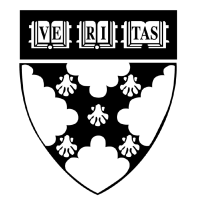 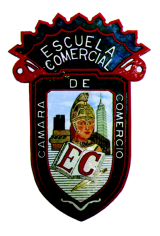 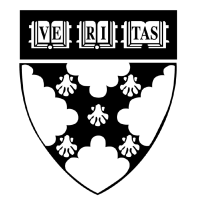 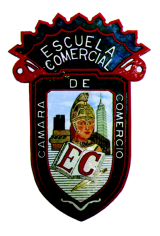 Tema:INSPIRED BOOK GUIDEActividad 1:3A Guide Inspired Book pg. 58-59Materia: InglesProfesor: Ivette Carmona